ARUN 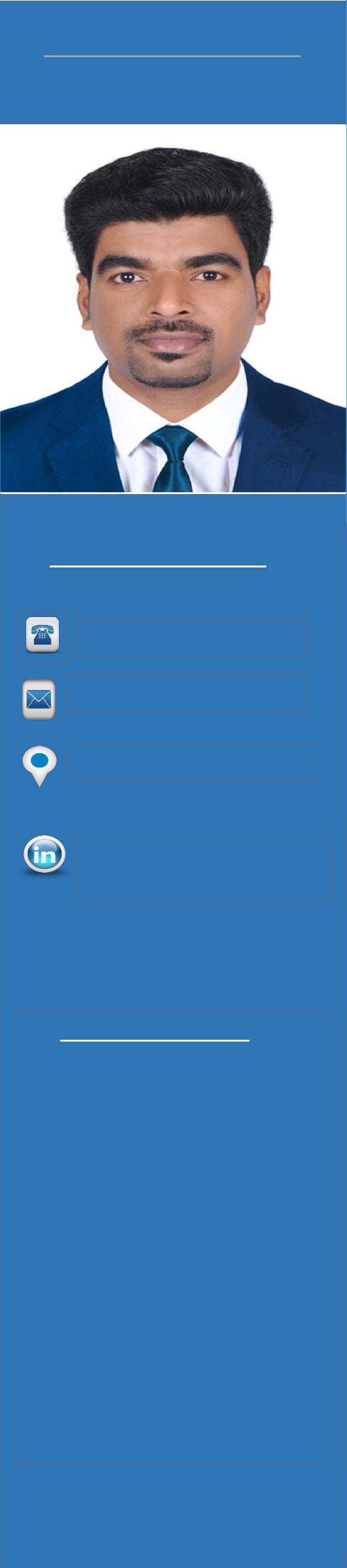 SENIOR ACCOUNTANTCONTACT INFORMATIONPROFEESIONAL SKILLSFinancial ReportingExpert in Travel accountsFinalization of AccountsCash position and cash flow managementAccounts payables and Accounts ReceivablesManual and computer accountingARUN.355974@2freemail.com 	  Career Objective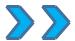 To be associated with a Progressive Organization that gives an opportunity to develop and update knowledge, Skills and be part of the team that dynamically works towards the growth of the Company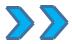 Profile SummaryExpert Accounts Professional with 10 years of experience in accounts and Admin functions.Expert knowledge in accounting packages including Peachtree, Tally ERP, Oracle E- Traveling and DIMS.Experience in handling department documentation procedures.Ability to work in high stress environment both independently and as a part of team.Self-motivated, initiative and hard working.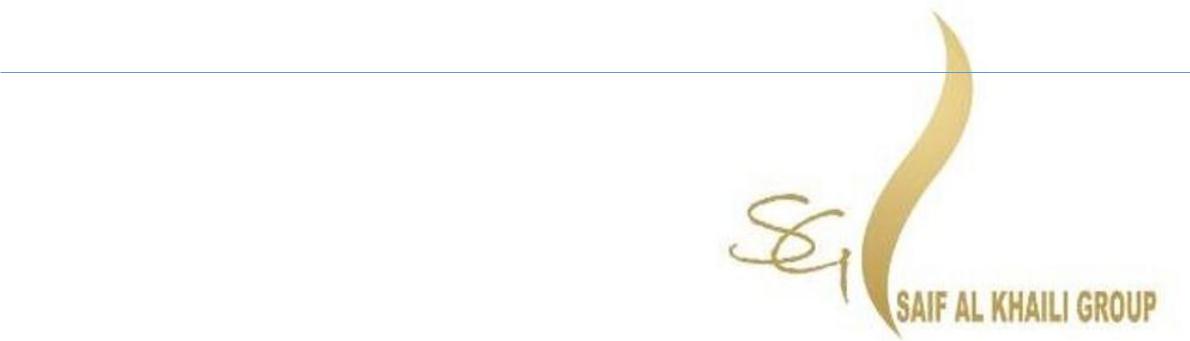  Professional History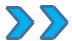 SAIF AL KHAILI GROUPAbu Dhabi, UAE(May 2015 – Present)Position: Senior Accountant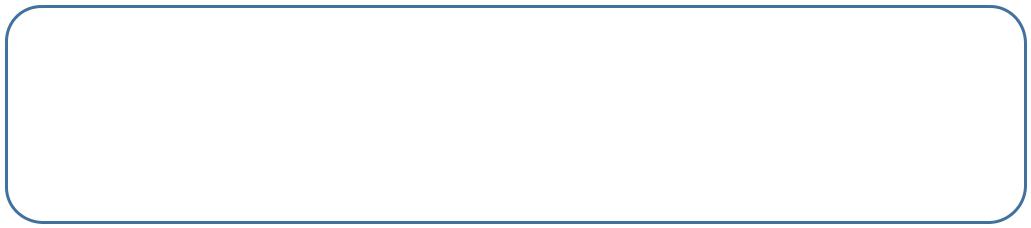 Saif Al Khaili Group of Companies with its diversified interests currently operates in hospitality industry, military locations, travel industry and health care services.Key ResponsibilitiesHandling all the accounts of travel business of our group.Coordinate and manages accounting activities, monthly transactions and updating and maintain all type of receipts and payments of the company.Managing and preparation of accounts receivables &accounts payables statement with ageing analysis.Ensure the accurate preparation / reporting of monthly financial results in strict accordance with Company deadlines.Preparation of various kind of accounting reports for audit purposes & finalization of Accounts.Preparation of bank reconciliation statement and reconciling all ledgers and sub- ledgers.Ensure that debtors are monitored and collections are consistent within company time frames.Preparing and forwarding invoices and receipts.Coordinate with vendors regarding invoicing and payment inquiries and discrepancies.Maintenance of Petty Cash Account on a daily basis by entering all the disbursements in the accounts’ system.COMPUTER SKILLSExpert in Accounts packages including Oracle E Traveling, Tally ERP, Peachtree, DIMS.Excellent in MS office package.Good in Adobe PhotoshopPERSONAL SKILLSA self –confident and positive attitude person.Handle new challenges in different environment.Professional &competentPreparing all financial schedules (advance & accruals, fixed asset schedules).Monitoring invoicing, payment, recovery and handling intercompany transactions.Managing the payment to IATA with in the stipulated time period of their standard.Monitoring the company’s bank accounts and maintaining the fund for the payment and reconciling the Credit Card payment from the customer on a daily basis.ROOTS AUTO ENGINEERING CONSULTANTSTOWERS TRADING EST (Group of business concern)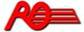 Abu Dhabi, UAE (NOV 2012 – JAN 2015)Position: Senior Accountant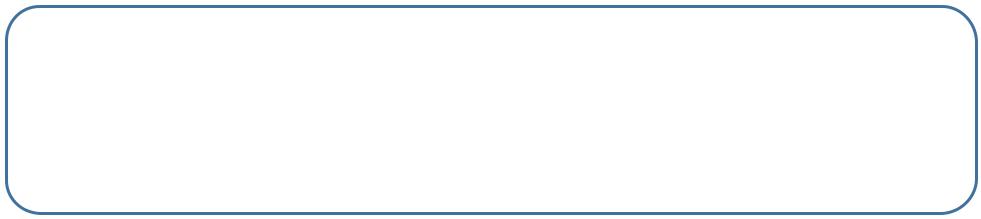 Its Business Concern operates in the area of construction, Contacting and medical equipment business. It’s spreading operations in all over the UAE and other Arab Countries.Key ResponsibilitiesHandled all the accountsManaging Accounts Receivables and PayablesBank and supplier ReconciliationPreparation of salary & Final settlement for the staff under W.P.S. system.Managing petty cashGenerating error free reports for management and AuditorsPreparing documents for letter of credit and letter of guarantee and submitted to bank.Responsible for managing all supplier payments.Responsible for renewal of vehicle insuranceManaging administration tasksCo-ordinating and making arrangements for staff visa renewalFrequent follow-up with our client for collecting outstanding.Maintaining fixed asset schedule and manage sheet for prepaid & accrual expenses and encoding entries in the system on a monthly basis.Co-ordinate with manager for generating fund and make subsequent cash flow in the bank account.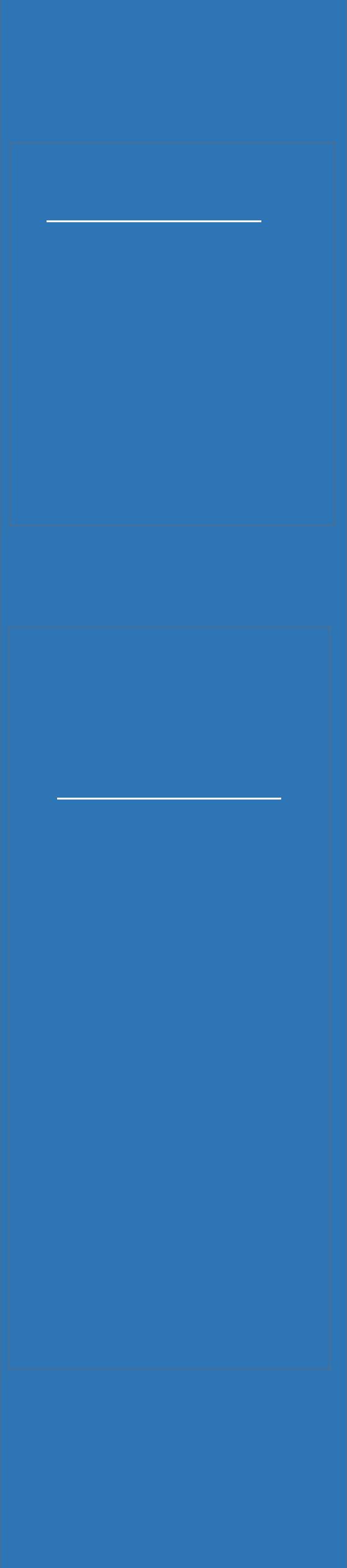 HOBBIES AND INTERESTSListening to music.Watching Movies.Travelling and CookingRidingPERSONAL INFORMATIONDate of Birth  : 30 May 1986Gender	: MaleMarital  status: MarriedLanguages	: English,MalayalamNationality	: IndianVisa Status	: TransferableNORTHERN HEALTH SERVICES CORPORATION LTD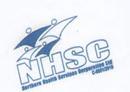 Raa. Ungoofaaru, Maldives (Feb 2012 – May 2012)Position: AccountantKey ResponsibilitiesPrepare and reconcile bank statement.Managing invoices and receipts.Maintaining of all expense and incomesManaging Venders paymentsMonitoring the attendance and salary sheet of the employees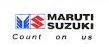 INDUS MOTORS CO. PVT LTDKerala, India (May 2011 – Jan 2012)Position: AccountantKey ResponsibilitiesBank ReconciliationGenerating invoicesManaging sales and Making receiptsVerification of stocks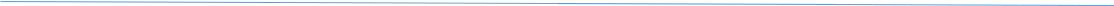 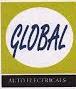 GLOBAL AUTO ELECTRICALS PVT LTDKerala, India (March 2007 – April 2011)Position: Accountant Executive Academic Credentials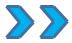 ACCP (Aptech Certified Computer Professional)(Aptech Computer Education Ltd)Bachelor’s Degree in CommerceUniversity of Kerala.Higher secondary - Commerce & AccountingHigher secondary Board of Kerala.